Ամենամեծ ընդհանուր բաժանարարԴասարանական առաջադրանքներ1․ Գտե՛ք հետևյալ թվերի բոլոր ընդհանուր բաժանարարները․ 18 և 24 - 2, 3, 6 18 և 9 – 3, 915 և 25 -52․ Գտե՛ք տրված թվերի ամենամեծ ընդհանուր բաժանարարը․ 4 և 14 - 236 և 24  - 1227 և 45 - 93․ Ընտրե՛ք այն երկու թվերը, որոնց ամենամեծ ընդհանուր բաժանարարը 1- է։5, 15, 9 32, 81, 108 - 110, 16, 254․ Հեռուստամրցույթին մասնակցելու համար հավաքած մեծահասակներից և երեխաներից թիմեր պիտի կազմեն այնպես, որ բոլոր թիմերում լինեն հավասար քանակներով մեծահասակներ և հավասար քանակներով երեխաներ։ Աենաշատը քանի՞ այդպիսի թիմ կարելի է կազմել 24 մեծահասակներից և 30 երեխաներից։  3 5․ Ինչի՞ են հավասար ABCD ուղղանկյան պարագիծը ու մակերեսը, եթե շրջանագծերից յուրաքանչյուրի շառավիղը 2 սմ է։  ad =12  ab=4 p=12x2+4x2=32 s=12x4=48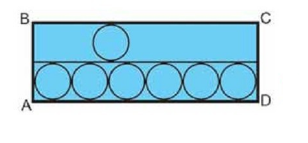 6․Մայրը գնեց խնձորներ և բաժանեց երեք երեխաների միջև։ Արսենին տվեց խնձորների կեսը և էլի կես խնձոր, Լիլիթին՝ մնացածի կեսը և էլի կես խնձոր, իսկ Դավիթին՝ մնացածի կեսը և վերջին կես խնձորը։ Յուրաքանչյուր երեխան քանի՞ խնձոր ստացավ ։Տնային առաջադրանքներ 1․ Գտե՛ք հետևյալ թվերի բոլոր ընդհանուր բաժանարարները․ 14 և 58 – 1, 212 և 32- 1, 2, 417 և 25 - 12․ Գտե՛ք տրված թվերի ամենամեծ ընդհանուր բաժանարարը․ 21 և 22- 155 և 33- 1164 և 42-83․ Ընտրե՛ք այն երկու թվերը, որոնց ամենամեծ ընդհանուր բաժանարարը 1- է։14, 7, 418, 35, 5535, 49, 554․ Շքերթին մասնակիցների երկու խմբեր պիտի շարասյուներ կազմեն այնպես, որ շարքերն իրար հավասար լինեն։ Մի խմբում կա 72 հոգի, մյուսում՝ 108։ Քանի՞ հոգի պիտի լինեն մեկ շարքում, եթե շարասյունը հնարավորին չափ լայն պիտի լինի։  95․ Եռանկյան մի կողմի երկարությունը 7սմ4մմ է, երկրորդինը՝ 6մմ-ով ավելի, երրորդինը՝ առաջինից 6մմ-ով պակաս։ Որքա՞ն է եռանկյան պարագիծը։  74+6=80 74-6=68  p=68+74+80=262  = 26sm 2mm6․ Երկու շտեմարաններում պահվում է ընդամենը 50տ780կգ ցորեն, ընդ որում երկրորդում՝ առաջինից 5տ330կգ-ով պակաս։ Քանի՞ կիլոգրամ ցորեն է պահվում շտեմարաններից յուրաքանչյուրում։  50780-5330=45450 45450:2=22725 = 22t 725kg   22725+5330=28055 = 28t 55kg